Investing In EqualityA gender analysis of the South Australian Budget2024–25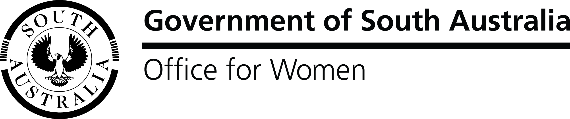 Acknowledgement of CountryThe Department of Human Services acknowledges Aboriginal peoples as the state’s first peoples and nations and recognise them as the traditional owners, occupants and ongoing custodians of the lands and waters in South Australia. We further pay our respects to their Elders past and present and recognise the vital role they play in supporting their communities.We further acknowledge and respect the leadership and profound commitment of Aboriginal women in improving the lives of their communities, and those of the broader South Australian community, through their tireless advocacy. Aboriginal women leaders play an important role in advancing the interests of girls and women through generously sharing wisdom and culture and through their continued advocacy over years, decades and lifetimes. ContentsA message from the Minister	4Introduction	5Safety and Security	6Housing and Homelessness	8Cost of Living	10Early Childhood Services and Support	12Skills and Training	14Participation in Business	16Participation in Sport	17Health	19References	20Acronyms	24A message from the MinisterThe 2024–25 Budget sets a strong vision for the prosperity of all South Australians.The Government of South Australia is committed to ensuring that women and girls actively benefit from the 2024–25 State Budget. Investment priorities that matter for women and girls include housing, cost of living relief, jobs and skills, early childhood education and care, and health.In 2023, South Australia released the Women’s Equality Blueprint (the Blueprint). Reflecting the Government of South Australia’s commitment to advancing gender equality and the fact that an equal future benefits all, the Blueprint is focused on the South Australian Government’s actions to empower women and girls to equally, safely and actively participate in every aspect of community life and our economy.The Blueprint prioritises women’s safety and security, recognising the right of women and children to live free from violence is a cross-government priority that aligns with South Australia’s commitments under the National Plan to End Violence against Women and Children 2022–32.The Royal Commission into Domestic, Family and Sexual Violence (DFSV) will also help ensure the government has a strong and contemporary evidence base to drive effective and lasting change in South Australia, informed by the voices of survivors and those in the sector working every day to support and empower women and children.Women’s equality is about more than safety and security—it is also crucial that we continue to work to advance women’s opportunities for leadership and participation, their economic wellbeing, and support the health needs of women and girls.This overview reflects the vision, principles and priorities of the 2024–25 State Budget and demonstrates our strong aspiration for South Australia’s women and girls to live in a fair and inclusive state where gender has no bearing on the opportunities available to you. The Minister for Women and the Prevention of Domestic, Family and Sexual Violence,
The Hon Katrine Hildyard MPIntroductionPurposeInvesting in Equality is an overview of the 2024–25 budget measures that will have lasting impact for women and girls.It explains the key funding across eight areas of the Budget that connect to the Blueprint’s four priority areas of safety and security, leadership and participation, economic wellbeing, and health.VisionSouth Australia is a fair and inclusive state in which women and girls can equally and actively participate in the economy and all aspects of community life.Safety and SecurityWhy is this important for women and girls? Women’s safety is essential to achieving gender equality.As well as being a cause and consequence of gender inequality, experience of violence, harassment and discrimination can have significant detrimental impact on women’s wellbeing and can lead to financial and housing insecurity, with domestic and family violence the leading driver of homelessness for women.Women experience Domestic, Family and Sexual Violence (DFSV) at higher rates than men, and in South Australia women experience sexual violence at a higher-than-national rate.(1) There is urgent need for programs and initiatives that prevent violence against women, tackle perpetrator behaviour and ensure survivors have timely access to support.Contributing 2024–2025 budget measures $3.3 million in 2024–25 to ensure the continuation of a number of innovative domestic violence pilot programs, including holistic support to Aboriginal families, earlier and trauma-informed assistance for survivors, wellbeing and recovery services for survivors, as well as preventative education and behaviour programs for perpetrators.Continued support for the DFSV Crisis Accommodation Program and Perpetrator Program.In addition to the $3 million allocated to conducting the Royal Commission, a further $1.5 million over two years for a central response unit to address and coordinate information requests and across government effort associated with the Royal Commission.Quick Statistic: Domestic and family violenceIn South Australia, 40% of homicides are domestic and family violence related.(2)Impact for women and girlsIn November 2023, four South Australian women were allegedly murdered by men known to them in the span of a week.(3)39% of women aged over 15 in South Australia have experienced physical and/or sexual violence.(4)A majority of Australians do not think violence against women occurs in all communities.(5)Poor understanding and problematic attitudes regarding violence against women reflect a culture that allows violence to perpetuate. While South Australian community attitudes are improving, continued effort to shift attitudes and behaviours must be central to the solutions.First Nations women report three times as many incidents of sexual violence than other women and are 34 times more likely to be hospitalised because of violence than other women.(6)One in three women from migrant and refugee backgrounds have experienced some form of domestic and family violence.(6) It is vital that critical DFSV services continue to provide women with culturally safe support.Action on and support for efforts relating to the Royal Commission will help to deliver better safety and security outcomes for women and girls across the domains of prevention, early intervention, response, and recovery and healing and help determine how these efforts can be better integrated and coordinated.Quick Statistic: Physical or sexual violence39% (that is, 279,300) of South Australia women over the age of 15 have experienced physical and/or sexual violence.(7) Housing and HomelessnessWhy is this important for women and girls? Housing insecurity is experienced by a disproportionate number of women (particularly women with children). This is due in part to the gender pay gap which contributes to women being:less likely to be able to afford housing costs to rent appropriate housing for their familiesless likely to be able to save for a deposit on a home, and less likely to own a home in retirement.(8)Domestic and family violence is the leading driver of homelessness for women, with more than 38% of women who accessed homelessness services in 2022–23 experiencing Domestic, Family and Sexual Violence (DFSV).(9) Additionally, older women are the fastest growing group of people who are homeless or at risk of homelessness, increasing by 31% between 2011 and 2016.(10)Contributing 2024–2025 budget measures $576 million from 2023–24 to 2034–35 to redevelop SA Housing Trust land at Seaton estimated to deliver 1,315 dwellings, including 388 social and 197 affordable homes, and to redevelop government owned land at Noarlunga Downs estimated to deliver 626 dwellings including 80 social and 90 affordable homes.$135.8 million over five years to build and upgrade around 442 social housing dwellings by 30 June 2028 funded from the Commonwealth Government’s Social Housing Accelerator Payment.$65.9 million in 2025–26 to assist SA Housing Trust to meet public housing build commitments announced as part of A Better Housing Future.Continued support for:National Homelessness Agreement support for women facing homelessness because of DFSV.DFSV Crisis Accommodation Program.$30 million additional first homeowner relief including $14 million over four years to remove the property value stamp duty thresholds for eligible first home buyers.Impact for women and girlsBuilding more social and affordable homes will contribute to increased housing outcomes for women. Specific support for women facing homelessness because of Domestic, Family and Sexual Violence (DFSV) will further target support where it is needed most.Providing relief to first homeowners will support women’s economic wellbeing by reducing the financial burden faced by women due to the gender pay gap.Quick Statistic: Accessed homelessness services38% of the 273,600 clients who accessed homelessness services in 2022–23, 38% (that is, 104,000) were people experiencing DFSV.(11)Quick Statistic: Increased risk of homelessnessOlder women are the fastest growing group of people who are homeless or at risk of homelessness, increasing 31% between 2011 and 2016.(12) Cost of LivingWhy is this important for women and girls? Addressing the cost of living is critical to women’s economic security and wellbeing.In Australia, women earn 12% less than men,(13) and make up more than 80% of single parent families, which are at higher risk of income disadvantage.(14)This means that women are more likely to experience the financial pressures of increases to the cost of essential goods and services including utilities, childcare and food.This makes it difficult for women to save money, which has a compounding effect on their future economic security with a woman currently retiring with $62,000 less superannuation than a man on average.(15)Contributing 2024–2025 budget measures $24 million in 2024–25 to deliver a $200 reduction to government school parents, caregivers and independent students for the materials and services charge for the 2025 school year. This initiative expands and extends this support for a further year and will support up to 120,000 school children.$51.5 million in 2023–24 to provide a once-off additional Cost of Living Concession (COLC) payment of $243.90 to all recipients who received the COLC payment in 2023–24. Paid in June 2024, it provides immediate and targeted support to more than 210,000 households at the onset of winter when energy bills are likely to increase.$36.6 million over four years to double the COLC from 2024–25 from $127.80 to $255.60 for tenants and Commonwealth Seniors Card holders by aligning to that of homeowners, supporting around 73,000 people. $10.6 million over four years to extend public transport concessions to all Health Care Card holders, benefitting around 15,000 people. This will save up to $2.25 per trip when using a MetroCard.Impact for women and girlsTargeted, increased support for cost of living concessions, including those for school parents, caregivers and independent students will reduce the impact of income inequality on women.Quick Statistic: Single parent familiesWomen make up more than 80% of single parent families, which are at higher risk of income disadvantage.(16)Quick Statistic: Preparedness for retirement35% of women have no money prepared for retirement.(17)Quick Statistic: Superannuation1 in 3 women have no superannuation including 60% of women aged 65 to 69.3.(18) Early Childhood Services and SupportWhy is this important for women and girls? A lack of access to quality early childhood care is a barrier to women’s economic participation.Women continue to spend more time than men on unpaid care work, which limits participation in the paid labour force and has cumulative impacts on lifelong economic security. Access to long daycare and the costs of long daycare before children reach preschool age can have a disproportionate impact on women.Historically, working with children has been an undervalued vocation. It is a largely female dominated workforce. Median pay rates for this work are below the economy-wide average, contributing to the gender pay gap.Contributing 2024–2025 budget measures $339.7 million over five years for universal 3-year-old preschool in Government and non- Government settings, including long day care settings.$96.6 million over four years, including a $56 million early childhood workforce development fund and support for quality teaching and learning in readiness for universal preschool delivery.Quick Statistic: Day care servicesMore than 60% of 3-year-olds in South Australia already attend long day care services.(19)Impact for women and girlsWomen who participate in the unpaid care of children in Australia spend 1 hour 15 minutes more than men each day on this unpaid work.(20)Introducing universal preschool for 3-year-olds in a range of settings, and trialling Kindy Care to provide care options outside regular government preschool hours, will support women’s economic participation by alleviating the unpaid care burden and better matching care hours to standard working hours.The $56 million investment in the early childhood workforce development increases the recognition and value of childcare workers in Australia, 92% of whom are women.(21) It endeavours to attract and retain a highly skilled workforce and will contribute to shifting attitudes that devalue feminised work.Quick Statistic: Care and support workers92% of care and support workers are women.(21)Quick Statistic: First Nations unpaid care activitiesFirst Nations women undertake unpaid care activities which account for more than 62% of their time on a usual week day.(22) Skills and TrainingWhy is this important for women and girls? Providing equal opportunities for workforce participation and economic security is crucial to meet our state’s significant economic opportunities. Over their life course, women will earn less, be less likely to be in leadership roles, and accumulate less superannuation and savings than men.This cumulative loss of economic security means that women will be more likely to live in poverty in old age.Initiatives aimed at supporting women to gain additional skills and encouraging businesses and organisations to adopt policies aimed at increasing gender equality have the potential to increase women’s workforce participation and improve their lifelong economic wellbeing. These initiatives will also ensure our state’s economic aspirations are realised.Contributing 2024–2025 budget measures $275.6 million to increase the number of training places by around 35% to over 160,000, prioritising future skills needs of the state in areas including:defencehealthbuilding and constructionearly childhood educationclean energy transitioninformation and communication technology.This includes a 20% increase in TAFE SA places in regional South Australia.$56.2 million to support students and increase training completion rates, including additional funding for financial and other wellbeing supports, such as help to find secure housing and manage financial stress, access to career and course information, and foundational skills programs.Continuing support for a range of initiatives to support women in skills and training, including the Driving Women’s Participation in South Australian Industries Forum, Defence Industry Connection Program, Skills Shortage Solutions, and Software Engineering Degree Apprenticeships.Impact for women and girlsIn South Australia, fewer women are employed than men, and women are more likely to be underemployed (wanting more work).(23) Funding initiatives that boost opportunities for women to obtain skills and training in future industries of demand will contribute to ensuring that South Australian women and girls can build financially stable futures and are empowered to equally participate in all aspects of the community.Quick Statistic: Gender pay gapIn South Australia, women full-time workers are earning 9.2% less than men.(25)Quick Statistic: Gender composition in the workforceWomen comprise 17% of STEM enrolments (that is, enrolments in science, technology, engineering and maths). Women comprise 15% of the STEM workforce, 35% of the clean energy sector and 26% of the construction industry(24). Participation in BusinessWhy is this important for women and girls? Women continue to experience lower levels of economic security over the course of their life compared to men due to a range of factors including the gender pay gap, time out of the workforce to undertake caring responsibilities, and occupational segregation. They are also less likely to be in leadership positions, with women representing just 22% of chief executive officers, 30% of heads of business, and 19% of board chairs (for private sector employers over 100 employees).(26) In the ASX 300 (300 large Australian companies listed on the Australian Securities Exchange) women represent 8.7% chief executive officers,(27) 36.9% board members and 11.3% board chairs (28).Supporting women in business, particularly as entrepreneurs and innovators, contributes to us building a society where women have equal opportunity. It also contributes to women’s leadership opportunities, helping to increase women’s representation in leadership.Contributing 2024–2025 budget measures $380,000 over two years to extend and expand to all age groups the South Australian Young Entrepreneurs Scheme (SAYES), a business mentoring and learning program designed to help South Australia entrepreneurs establish a business or further develop and grow their existing business.Continued support for:Women in Business programs— supporting entrepreneurial-minded women business owners to expand their leadership and business skills.Fearless Innovator Grants— assisting women to access capital to grow their business into a national and global enterprise.Women in Innovation (WINN)— a not-for-profit initiative to assist more South Australia women with a startup.Impact for women and girls62% of median employer gender pay gaps in Australia are more than 5% (for private sector employers with more than 100 employees).(29)Funding to support women across a range of innovation and entrepreneurship programs will help to improve women’s equal access to economic security and participation in leadership roles that empower them to contribute to public life.Quick Statistic: Women’s representation in leadershipWomen represent 22% chief executive officers, 30% heads of business, 19% board chairs (30)Participation in SportWhy is this important for women and girls? Women and girls’ participation in sport is crucial for all facets of their wellbeing and contributes to positive economic and health outcomes.There are multiple barriers to women and girls getting involved in sport including the cost and time to participate, fear or experience of harassment and judgement, the absence of visible role models(31) and a lack of programs and facilities.These barriers have historically disincentivised women to participate in sport as a player, volunteer, or leader.Women aged 15 years and over participate in sports-related activities at least once per week at substantially lower rates than men.(32)Women are also underrepresented in sports leadership, representing 14% of Sports and Recreation chief executive officers and 33% of heads of Business (for private sector employers over 100 employees).(33)Contributing 2024–2025 budget measures $81.3 million over four years to redevelop the Netball SA stadium at Mile End, increasing the number of indoor courts allowing greater capacity for indoor netball and other indoor sports, upgrading the 26 existing outdoor courts, and improving supporting infrastructure.$54.6 million over four years to expand the sports vouchers program from 1 January 2025 and address the cost of children participating in sport and recreation activities, supporting the participation of around 100,000 children.Continuing the $18 million Power of Her Funding Program providing funding for facilities, equipment and programs to grow girls’ and women’s participation.$200,000 in 2024–25 for education and community engagement and to plan, implement and deliver strategies to help increase and diversify participation in recreational fishing activities including RecFish SA’s ‘Reel Women’ fishing diversity program.Impact for women and girlsIncreasing the capacity of the Netball SA stadium—for both netball and other sports—will provide increased opportunity for women and girls to participate in sport and experience its wellbeing benefits. Financial support for sports participation through the doubling of sports vouchers will enable girls to play sport in higher numbers.Continued funding for women’s sport facilities, and for diversifying sports that have been traditionally gender segregated will further enable women to participate equally.Quick Statistic: Women CEOs14% of sports and recreation chief executive officers are women.(34)Quick Statistic: Sport participation over 15 yearsNationally, 33.6% of women participate in sport versus 49.8 % of men. In South Australia, 28.4% of women participate versus 45.2% of men. (35)HealthWhy is this important for women and girls? Health is influenced by a range of social determinants such as where a person is born, lives, works, and their access to services.Achieving gender equality involves providing men and women with universal access to health services and the necessary supports to maintain a healthy life.For women, this includes being able to access support for health issues they may encounter over their lifetime including reproductive health, menopause and menstruation.Women are more likely than men to have at least one chronic health condition, are at greater risk than men of developing mental illness and are more likely to seek professional support for their mental health.Quick Statistic: Mental health disorders and chronic conditionsWomen (51.1%) with a 12-month mental health disorder are more likely to have seen a mental health profession than men (36.4%) (37). Of those aged 16 to 85 experiencing a mental health disorder in the past year, 24.6% are women and 18.8% are men (38). In 2022, the likelihood of having at least one chronic health condition was 53.2% for women and 47.4% for men (39). Contributing 2024–2025 budget measures$5 million over four years to support youth mental health services, including an expansion of child and adolescent virtual urgent care services, mental health workshops, and to support carers and families of those with eating disorders.Delivering on the $3.2 billion (including $1.7 billion up to 2027–28) for the new Women’s and Children’s Hospital, including continued support for the SA Health Women’s Health Service.Impact for women and girlsSupport for youth mental health services will increase access for girls to quality care to prevent and support girls experiencing mental illness.The new Women’s and Children’s Hospital will enable high quality care for women’s reproductive health and ensure girls in South Australia have access to a world-class medical facility.Women’s Health Services are vital to meeting the specific needs of women, providing health checks, counselling, support groups, and information, as well as specific services for:First Nations womenmigrant and newly arrived womenwomen who have experienced violence and abuse.ReferencesSafety and Security1.	Australian Bureau of Statistics (ABS) 2021–22 Personal Safety Survey (March 2023).	https://www.abs.gov.au/statistics/people/crime-and-justice/personal-safety-australia/2021-22 2.	Australian Bureau of Statistics (ABS) Recorded Crime—Victims (2021).	https://www.abs.gov.au/statistics/people/crime-and-justice/recorded-crime-victims/2021 3.	Australian Broadcasting Commission (ABC) News. ‘Another murder charge laid after four women killed in South Australia in past week’.	https://www.abc.net.au/news/2023-11-22/felixstow-murder-charge-laid-as-police-investigate-womens-deaths/103135096 Posted 22/11/23 — Accessed 20/06/24.4.	Australian Bureau of Statistics (ABS) 2021–22 Personal Safety Survey (March 2023).	https://www.abs.gov.au/statistics/people/crime-and-justice/personal-safety-australia/2021-22 5.	2021 National Community Attitudes towards Violence against Women Survey (NCAS).	https://www.ncas.au/findings-from-the-nmesc-report — Accessed 19/06/24.6.	National Plan to End Violence Against Women and Children 2022–2032. (2022).	https://www.dss.gov.au/the-national-plan-to-end-violence-against-women-and-children/the-national-plan-to-end-violence-against-women-and-children-2022-2032 — Accessed 19/06/247.	Australian Bureau of Statistics (ABS) 2021–22 Personal Safety Survey (March 2023).	https://www.abs.gov.au/statistics/people/crime-and-justice/personal-safety-australia/2021-22 Housing and Homelessness8.	Australian Housing and Urban Research Institute. (AHURI) ‘What are the real costs of Australia’s housing crisis for women?’ (7 November 2024).	https://www.ahuri.edu.au/analysis/brief/what-are-real-costs-australias-housing-crisis-women — Accessed 19/06/24.9.	Australian Institute of Health and Welfare, ‘Family, domestic and sexual violence: Housing’, (2024).	https://www.aihw.gov.au/family-domestic-and-sexual-violence/responses-and-outcomes/housing — Accessed 19/06/24.10.	National Plan to End Violence Against Women and Children 2022–2032. (2022).	https://www.dss.gov.au/the-national-plan-to-end-violence-against-women-and-children/the-national-plan-to-end-violence-against-women-and-children-2022-2032 — Accessed 19/06/24.11.	Australian Institute of Health and Welfare, ‘Family, domestic and sexual violence: Housing’, (2024).	https://www.aihw.gov.au/family-domestic-and-sexual-violence/responses-and-outcomes/housing — Accessed 19/06/24.12.	National Plan to End Violence Against Women and Children 2022–2032. (2022).	https://www.dss.gov.au/the-national-plan-to-end-violence-against-women-and-children/the-national-plan-to-end-violence-against-women-and-children-2022-2032 p. 39 — Accessed 19/06/24.Cost of living13.	Australian Bureau of Statistics (ABS) ‘Gender indicators’.	https://www.abs.gov.au/statistics/people/people-and-communities/gender-indicators14.	Australian Bureau of Statistics (ABS) Labour Force Status of Families (June 2023).	https://www.abs.gov.au/statistics/labour/employment-and-unemployment/labour-force-status-families/jun-2023 15.	Roy Morgan (2023), Single Source Survey.	https://roymorgan-cms-dev.s3.ap-southeast-2.amazonaws.com/wp-content/uploads/2023/04/18044817/9203-Superannuation-Gender-Gap-Closing.pdf16.	Australian Bureau of Statistics (ABS) Labour Force Status of Families (June 2023).	https://www.abs.gov.au/statistics/labour/employment-and-unemployment/labour-force-status-families/jun-202317.	Association of Super Funds Australia (2014), ‘An update on the level and distribution of retirement savings’	https://www.superannuation.asn.au/wp-content/uploads/2023/09/1403-LevelAndDistributionRetirementSavings.pdf 18.	Association of Super Funds Australia (2014), ‘An update on the level and distribution of retirement savings’.	https://www.superannuation.asn.au/wp-content/uploads/2023/09/1403-LevelAndDistributionRetirementSavings.pdf Early childhood services and support19.	Government of South Australia. ‘State Budget 20243–25: Budget Overview (Budget Paper 1)’.	https://www.statebudget.sa.gov.au/budget-papers p. 13 — Accessed 19/06/24.20.	Australian Bureau of Statistics (ABS). How Australians Use Their Time (2020–21).	https://www.abs.gov.au/statistics/people/people-and-communities/how-australians-use-their-time/2020-21 — Accessed 19/06/24.21.	Commonwealth of Australia ‘Budget 2024–25: Women’s Budget Statement’	https://budget.gov.au/content/womens-statement/index.htm p. 30 — Accessed 19/06/24.22.	Commonwealth of Australia ‘Budget 2024–25: Women’s Budget Statement’	https://budget.gov.au/content/womens-statement/index.htm p. 30-31 — Accessed 19/06/24.Skills and training23.	Australian Bureau of Statistics (ABS). Labour Force, Australia, Detailed.	https://www.abs.gov.au/statistics/labour/employment-and-unemployment/labour-force-australia-detailed/feb-2024 — Accessed 19/06/24.24.	Commonwealth of Australia ‘Budget 2024–25: Women’s Budget Statement’	https://budget.gov.au/content/womens-statement/index.htm p. 49 — Accessed 19/06/24.25.	Australian Bureau of Statistics (ABS). Average Weekly Earnings, Australia (November 2023).	https://www.abs.gov.au/statistics/labour/earnings-and-working-conditions/average-weekly-earnings-australia/nov-2023 — Accessed 19/06/24.Participation in business26.	Workplace Gender Equality Agency (WGEA) ‘Data Explorer: Workforce Composition’.	https://www.wgea.gov.au/data-statistics/data-explorer — Accessed 19/06/24.27.	ASX, ‘Room for improvement: more women needed in executive roles’,	https://www.asx.com.au/blog/listed-at-asx/room-for-improvement-more-women-needed-in-executive-roles28.	Australian Institute of Company Directors (AITD), ‘Australia’s top boards reaching 40 per cent women’,	https://www.aicd.com.au/content/dam/aicd/pdf/news-media/media-release/2024/aicd-media-release-gender-diveristy-080324.pdf — Accessed 4/07/24.29.	Workplace Gender Equality Agency (WGEA) ‘Data Explorer: Workforce Composition’.	https://www.wgea.gov.au/data-statistics/data-explorer — Accessed 19/06/24.30.	Workplace Gender Equality Agency (WGEA) ‘Data Explorer: Workforce Composition’.	https://www.wgea.gov.au/data-statistics/data-explorer — Accessed 19/06/24.Participation in Sport31.	Workplace Gender Equality Agency (WGEA) ‘Data Explorer: Workforce Composition’.	https://www.wgea.gov.au/data-statistics/data-explorer 32.	Clearing House for Sport. ‘Women in Sport: Factors Influencing Participation’	https://www.clearinghouseforsport.gov.au/kb/women-in-sport/factors-influencing-participation 33.	Workplace Gender Equality Agency (WGEA) ‘Data Explorer: Workforce Composition’.	https://www.wgea.gov.au/data-statistics/data-explorer 34.	Workplace Gender Equality Agency (WGEA) ‘Data Explorer: Workforce Composition’.	https://www.wgea.gov.au/data-statistics/data-explorer 35.	Commonwealth of Australia ‘Budget 2024–25: Women’s Budget Statement’	https://budget.gov.au/content/womens-statement/index.htm p.84 — Accessed 19/06/24.36.	Government of South Australia. ‘State Budget 2024–25: Budget Overview (Budget Paper 1)’.	https://www.statebudget.sa.gov.au/budget-papers p. 36 — Accessed 19/06/24.Health37.	Australian Bureau of Statistics (ABS). 2020–2022 National Study of Mental Health and Wellbeing.	https://www.abs.gov.au/statistics/health/mental-health/national-study-mental-health-and-wellbeing/2020-2022 — Accessed 19/06/24.38.	Australian Bureau of Statistics (ABS). 2020–2022 National Study of Mental Health and Wellbeing.	https://www.abs.gov.au/statistics/health/mental-health/national-study-mental-health-and-wellbeing/2020-2022 — Accessed 19/06/24.39.	Commonwealth of Australia ‘Budget 2024–25: Women’s Budget Statement’	https://budget.gov.au/content/womens-statement/index.htm p. 64 — Accessed 19/06/24.AcronymsASX 300A stock market index that tracks the performance of 300 large Australian companies listed on the Australian Securities Exchange (ASX).CEOChief Executive OfficerCOLCCost of Living ConcessionDSFVDomestic, Sexual and Family ViolenceSAYESSouth Australian Young Entrepreneurs SchemeSTEMScience, technology, engineering and mathematicsWGEAWorkplace Gender Equality AgencyWINNWomen in Innovation